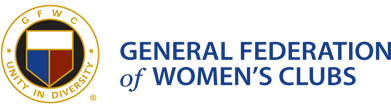 GFWC Woman’s Club of Westminster, Inc.Press ReleaseContact Mary Lou Poirier ,gloupoirier@gmail.com or 410-871-9102 GFWC Woman’s Club of Westminster, Inc. issues its 2015 annual ornament, the Carroll Arts Center.Fundraising Chairwomen for ornament sales, Connie Kidder and Nancy Groft, of the GFWC Woman’s Club of Westminster, Inc. present the club’s annual ornament for 2015.  Prior ornaments have featured many notable Westminster buildings, and this one is no exception.  It depicts the Carroll Arts Center , home of the Carroll County Arts Council located at 91 West Main Street, Westminster, Maryland formerly the Carroll Theatre. The restored art deco building now houses a 263-seat theatre, the Tevis Community Gallery, Director’s Hall Gallery, Gift Shop, two art classrooms and offices.  The Center is a great asset to our community, hosting art exhibits , children’s musical theater, films, musical groups of all kinds, the unforgettable Peep Show, Festival of Wreaths and other events too numerous to mention.  This ornament is a striking addition to the club’s previous ornaments and is the twelfth in the series.The ornament can be purchased for $21, including sales tax, in Westminster at the McDaniel College Bookstore, 2 College Avenue; the Westminster Branch Public Library, 50 East Main Street; the Carroll County Arts Council, 91 West Main Street; the Historical Society of Carroll County, 210 East Main Street; the Westminster Antique Mall, 433 Hahn Road; The Blue Bistro and Catering, 330 140 Village Road; Shop on the Square at Carroll Lutheran Village, 900 Mission Square;  and from members of the Woman’s Club.  Ornaments will be available for sale by November 4 and will remain at the vendor locations through the end of the year.   Following that to order ornaments including most prior years ornaments for those hoping to fill gaps in their collections,  contact Mary Lou Poirier via email address shown below.GFWC Woman’s Club of Westminster is a volunteer service group, part of a state and international federation of Women’s Clubs, working in the Westminster community to better the lives of its citizens.  Ornament sales are a major fundraiser for the club, helping to provide funds for its community service projects. For more information contact Mary Lou Poirier at gloupoirier@gmail.com.Visit our website at www.gfwcmd.org/clubs/western/westminster_womans.html. 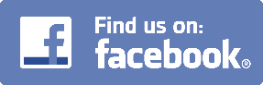 